Chemins Cliniques AmbulatoiresChirurgie Plastique, Réparatrice et EsthétiqueSommaireListe des acronymesDomaine et Conditions d’applicationCe document décrit les différentes étapes et les éléments spécifiques de la prise en charge au cours d’une hospitalisation ambulatoire, des patientes opérées pour «Ablation de prothèse mammaire» au bloc [à compléter].Description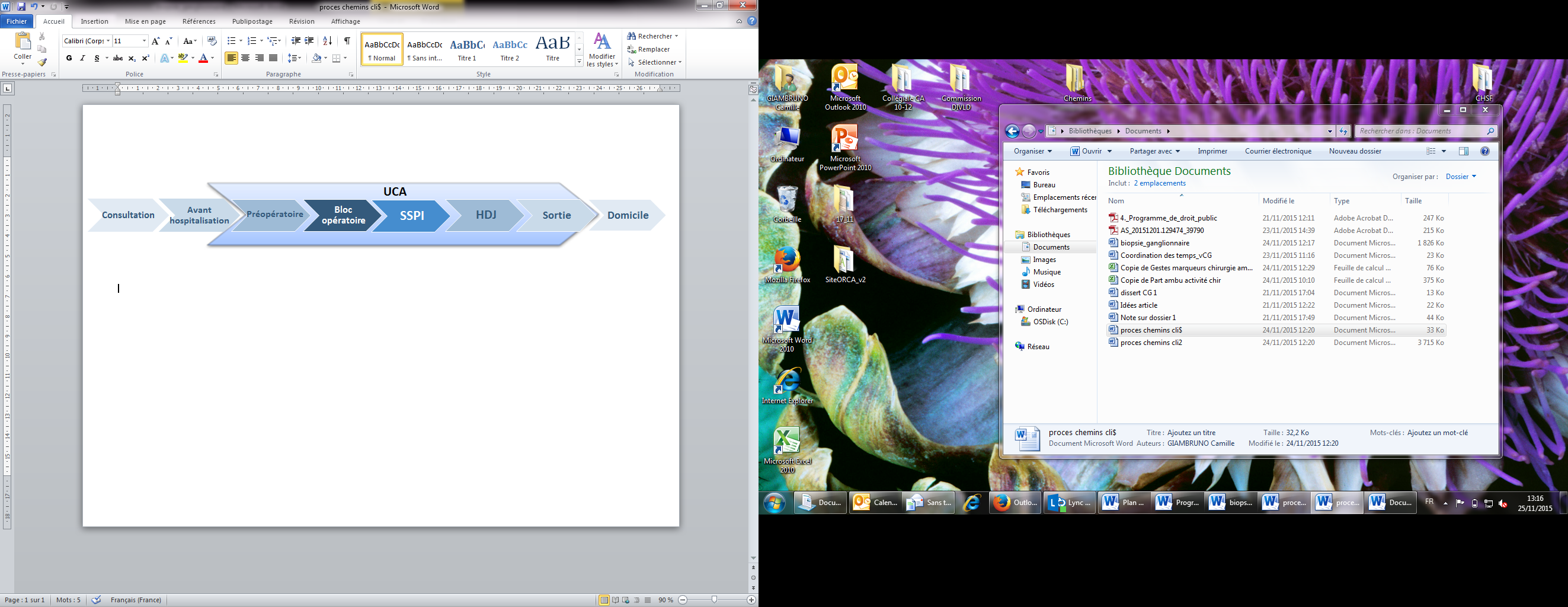 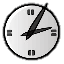 ConsultationConsultation chirurgicale : Pose du diagnostic, décision opératoire,Éligibilité, information patient, accordRecommandations, CR ConsultationRDV date opératoire, RDV consultation anesthésieOrdonnance de sortie, RDV post-opératoire, contacts acteurs de villeConsultation anesthésie			Éligibilité du patientMode d’anesthésieRecommandationsInformations patientCR ConsultationVérification du n° de téléphone pour appel pré-hospitalisationCritères de report d’intervention : 	AnticoagulationParticularités du terrain modifiant la prise en charge : AnticoagulationPoints spécifiques à vérifier : 		NonAvant l’hospitalisationAppel à J-1 (ou envoi de sms) avec Check-list préopératoire ambulatoire avec renseignements administratifs, chirurgien, type d’intervention, côté à opérer, respect des recommandations concernant les traitements, examens à apporter, consignes concernant l’hygiène, jeûne, accompagnant prévu, heure d’arrivée et recommandations particulières :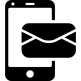 Examens complémentaires à apporter : IRM, bilan biologique,Mammographie,+/- échographiePrescription médicamenteuse : 	AucunePréparation corporelle : Douche Bétadine scrub ou hibitanela veille au soir et le matin au domicileDépilation :	NonÀ l’arrivée, préparation préopératoire1er patient : 7h30Ces horaires sont donnés à titre indicatifs. Ils peuvent être modifiés par le chirurgien, l’anesthésiste ou l‘équipe soignante.Prévoir arrivée du patient au minimum 30mn avant l’heure prévue au bloc.Traitement à l’entrée : aucun Check-list préopératoire ambulatoire : renseignements administratifs, chirurgien, type d’intervention, côté à opérer, respect des recommandations concernant les traitements, examens à apporter, consignes concernant l’hygiène, le jeûne, accompagnant prévuAu bloc opératoireCheck-list per-opératoire ambulatoire (Check-list HAS)Lieu de l’intervention : 		[à compléter]Durée acte opératoire :		30 minutesInstrumentation matériel à préparer : Boîte NævusAntibioprophylaxie : 			Non Anesthésie Générale : 		AGPrévention systématique des vomissements si AGDexamethazone 4mgDroperidol 1,25mg Analgésie :Paracétamol 1g+/- Nefopam 20mg Contramal 100mg+/- Profenid 100mgGestes associés : 			AucunBon anapath : 			Oui Bon bactériologie : 			OuiRadiographie de la pièce opératoire : NonCompte rendu opératoire type : 	Oui  Code(s) CCAM : QEKA002 (sans capsulectomie)QEKA003 (avec capsulectomie)En SSPI (si AG ou AL + sédation)Durée prévisionnelle : 1 heure – Score Aldrete Traitement dès l’apparition de la nausée 	Evaluation de la douleur par EVA : 		OuiTraitement de la douleur si EVA > 4Surveillance saignement, état des pansements et constantesEn post-opératoire, dans l’unité► Durée de surveillance HDJ : 			1 heure► Traitement dès l’apparition de la nausée 	► Evaluation de la douleur par EVA : 		Oui► Traitement de la douleur si EVA > 4	► Surveillance saignement, état des pansements et constantes► Suivre les prescriptions de sortie de SSPI :Lever du patient précoce Retrait de la perfusion après alimentation Analgésie :Paracétamol 1gr x 4/j pendant 3 jours puis au besoin+/- Contramal 100mg+/- Profenid 100mg Autre traitement : nonÀ la sortie►Heure de sortie : 	2 heures(par rapport à l’heure d’intervention) ►Score de Chung : 					Oui►Contrôle médical double avant sortie, bulletin de sortie et remise de CRO : Oui ►Prescription d’examens complémentaires : 	Non►Prescription de soins : 				Oui►Ordonnance antalgiques : 				Paracétamol 1gr x 4/j(prescrits en préopératoire)►Arrêt de travail : 					14 jours►RDV de consultation post opératoire : 		J1, J7 et 6 semaines ►Bon de transport : 					Non►Précautions à domicile : 	Non►Eléments de surveillance à domicile : 	Hyperthermie,	Douleurs, 	Saignements,	PansementsÀ domicile► Appel à J+1 (ou envoi de sms) avec check-list post-opératoire ambulatoire : chirurgien, type d’intervention, recommandations concernant les traitements et les examens, état général, hyperthermie, douleurs, saignements, cicatrice, rdv post-opératoire► Médecin référent à appeler en cas de problème : Le chirurgien du patient doit être contacté en priorité : Pour tout autre problème, contacter le chef de clinique au [à compléter]En dehors des heures ouvrables, contacter le service des Urgences au [à compléter]Domaine et Conditions d’applicationCe document décrit les différentes étapes et les éléments spécifiques de la prise en charge au cours d’une hospitalisation ambulatoire, des patientes opérées pour «Capsulectomie» au bloc [à compléter].Description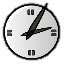 ConsultationConsultation chirurgicale : Pose du diagnostic, décision opératoire,Éligibilité, information patient, accordRecommandations, CR ConsultationRDV date opératoire, RDV consultation anesthésieOrdonnance de sortie, RDV post-opératoire, contacts acteurs de villeConsultation anesthésie			Éligibilité du patientMode d’anesthésieRecommandationsInformations patientCR ConsultationVérification du n° de téléphone pour appel pré-hospitalisationCritères de report d’intervention : 	Syndrome infectieux,AnticoagulationParticularités du terrain modifiant la prise en charge : AnticoagulationPoints spécifiques à vérifier : 		NonAvant l’hospitalisationAppel à J-1 (ou envoi de sms) avec Check-list préopératoire ambulatoire avec renseignements administratifs, chirurgien, type d’intervention, côté à opérer, respect des recommandations concernant les traitements, examens à apporter, consignes concernant l’hygiène, jeûne, accompagnant prévu, heure d’arrivée et recommandations particulières :Examens complémentaires à apporter : IRM, échographie,+/- mammographie,Prescription médicamenteuse : 	AucunePréparation corporelle : Douche Bétadine scrub ou hibitanela veille au soir et le matin au domicileDépilation :	NonÀ l’arrivée, préparation préopératoire1ère  patiente : 7h30Ces horaires sont donnés à titre indicatifs. Ils peuvent être modifiés par le chirurgien, l’anesthésiste ou l‘équipe soignante.Prévoir arrivée de la patiente au minimum 30mn avant l’heure prévue au bloc.Traitement à l’entrée : aucun Check-list préopératoire ambulatoire : renseignements administratifs, chirurgien, type d’intervention, côté à opérer, respect des recommandations concernant les traitements, examens à apporter, consignes concernant l’hygiène, le jeûne, accompagnant prévuAu bloc opératoireCheck-list per-opératoire ambulatoire (Check-list HAS)Lieu de l’intervention : 		[à compléter]Durée acte opératoire :		1 heureInstrumentation matériel à préparer : Boîte Reconstruction mammaireAntibioprophylaxie : 			Non Anesthésie Générale : 		AGPrévention systématique des vomissements si AGDexamethazone 4mgDroperidol 1,25mg Analgésie :Paracétamol 1g+/- Nefopam 20mg Contramal 100mg+/- Profenid 100mgGestes associés : 			AucunBon anapath : 			Non Bon bactériologie : 			NonRadiographie de la pièce opératoire : NonCompte rendu opératoire type : 	Oui  Code(s) CCAM : QEKA003 (avec capsulectomie)En SSPI (si AG ou AL + sédation)Durée prévisionnelle : 1 heure – Score Aldrete Traitement dès l’apparition de la nausée 	Evaluation de la douleur par EVA : 		OuiTraitement de la douleur si EVA > 4	Surveillance saignement, état des pansements et constantesEn post-opératoire, dans l’unité► Durée de surveillance HDJ : 			1 heure► Traitement dès l’apparition de la nausée 	► Evaluation de la douleur par EVA : 		Oui► Traitement de la douleur si EVA > 4	► Surveillance saignement, état des pansements et constantes► Suivre les prescriptions de sortie de SSPI :Lever de la patiente précoce Retrait de la perfusion après alimentation Analgésie :Paracétamol 1gr x 4/j pendant 3 jours puis au besoin+/- Contramal 100mg+/- Profenid 100mg Autre traitement : nonÀ la sortie►Heure de sortie : 	2 heures(par rapport à l’heure d’intervention) ►Score de Chung : 					Oui►Contrôle médical double avant sortie, bulletin de sortie et remise de CRO : Oui ►Prescription d’examens complémentaires : 	Non►Prescription de soins : 				Oui►Ordonnance antalgiques : 				Paracétamol 1gr x 4/j(prescrits en préopératoire)►Arrêt de travail : 					14 jours►RDV de consultation post opératoire : 		J1, J7 et 6 semaines ►Bon de transport : 					Non►Précautions à domicile : 	Non►Eléments de surveillance à domicile : 	Hyperthermie,	Douleurs, 	Saignements,	PansementsÀ domicile► Appel à J+1 (ou envoi de sms) avec check-list post-opératoire ambulatoire : chirurgien, type d’intervention, recommandations concernant les traitements et les examens, état général, hyperthermie, douleurs, saignements, cicatrice, rdv post-opératoire► Médecin référent à appeler en cas de problème : Le chirurgien du patient doit être contacté en priorité : Pour tout autre problème, contacter le chef de clinique au [à compléter]En dehors des heures ouvrables, contacter le service des Urgences au [à compléter]Domaine et Conditions d’applicationCe document décrit les différentes étapes et les éléments spécifiques de la prise en charge au cours d’une hospitalisation ambulatoire, des patientes opérées pour «Carcinome cutané» au bloc [à compléter].DescriptionConsultationConsultation chirurgicale : Pose du diagnostic, décision opératoire,Éligibilité, information patient, accordRecommandations, CR ConsultationRDV date opératoire, RDV consultation anesthésieOrdonnance de sortie, RDV post-opératoire, contacts acteurs de villeConsultation anesthésie			Éligibilité du patientMode d’anesthésieRecommandationsInformations patientCR ConsultationVérification du n° de téléphone pour appel pré-hospitalisationCritères de report d’intervention : 	Syndrome infectieux,AnticoagulationParticularités du terrain modifiant la prise en charge : AnticoagulationPoints spécifiques à vérifier : 		NonAvant l’hospitalisationAppel à J-1 (ou envoi de sms) avec Check-list préopératoire ambulatoire avec renseignements administratifs, chirurgien, type d’intervention, côté à opérer, respect des recommandations concernant les traitements, examens à apporter, consignes concernant l’hygiène, jeûne, accompagnant prévu, heure d’arrivée et recommandations particulières :Examens complémentaires à apporter : CR anapath de la biopsiePrescription médicamenteuse : 	AucunePréparation corporelle : Douche Bétadine scrub ou hibitanela veille au soir et le matin au domicileDépilation :	NonÀ l’arrivée, préparation préopératoire1er  patient : 7h30Ces horaires sont donnés à titre indicatifs. Ils peuvent être modifiés par le chirurgien, l’anesthésiste ou l‘équipe soignante.Prévoir arrivée du patient au minimum 30mn avant l’heure prévue au bloc.Traitement à l’entrée : aucun Check-list préopératoire ambulatoire : renseignements administratifs, chirurgien, type d’intervention, côté à opérer, respect des recommandations concernant les traitements, examens à apporter, consignes concernant l’hygiène, le jeûne, accompagnant prévuAu bloc opératoireCheck-list per-opératoire ambulatoire (Check-list HAS)Lieu de l’intervention : 		[à compléter]Durée acte opératoire : 		30 minutesInstrumentation matériel à préparer : Boîte Nævus Antibioprophylaxie : 			Non Anesthésie Générale : 		AL +/- sédationPrévention systématique des vomissements : NonAnalgésie :Paracétamol 1g+/- Nefopam 20mg Contramal 100mg+/- Profenid 100mgGestes associés : 			NonBon anapath : 			Oui Bon bactériologie : 			NonRadiographie de la pièce opératoire : NonCompte rendu opératoire type : 	Oui  Code(s) CCAM : QZFA001En SSPI (si AG ou AL + sédation)Durée prévisionnelle : 30mn – Score Aldrete Traitement dès l’apparition de la nausée 	Evaluation de la douleur par EVA : 		OuiTraitement de la douleur si EVA > 4Surveillance saignement, état des pansements et constantesEn post-opératoire, dans l’unité► Durée de surveillance HDJ : 			1 heure► Traitement dès l’apparition de la nausée 	► Evaluation de la douleur par EVA : 		Oui► Traitement de la douleur si EVA > 4	► Surveillance saignement, état des pansements et constantes► Suivre les prescriptions de sortie de SSPI :Lever du patient précoce Retrait de la perfusion après alimentation Analgésie :Paracétamol 1gr x 4/j pendant 3 jours puis au besoin+/- Contramal 100mg+/- Profenid 100mg Autre traitement : nonÀ la sortie►Heure de sortie : 	1 heure(par rapport à l’heure d’intervention) ►Score de Chung : 					Oui►Contrôle médical double avant sortie, bulletin de sortie et remise de CRO : Oui ►Prescription d’examens complémentaires : 	Non►Prescription De Soins : 				Oui►Ordonnance antalgiques : 				Paracétamol 1gr x 4/j(prescrits en préopératoire)►Arrêt de travail : 					14 jours►RDV de consultation post opératoire : 		J1, J7 et 6 semaines ►Bon de transport : 					Non►Précautions à domicile : 	Non►Eléments de surveillance à domicile : 	Hyperthermie,	Douleurs, 	Saignements,	PansementsÀ domicile► Appel à J+1 (ou envoi de sms) avec check-list post-opératoire ambulatoire : chirurgien, type d’intervention, recommandations concernant les traitements et les examens, état général, hyperthermie, douleurs, saignements, cicatrice, rdv post-opératoire► Médecin référent à appeler en cas de problème :  Le chirurgien du patient doit être contacté en priorité : Pour tout autre problème, contacter le chef de clinique au [à compléter]En dehors des heures ouvrables, contacter le service des Urgences au [à compléter]Domaine et Conditions d’applicationCe document décrit les différentes étapes et les éléments spécifiques de la prise en charge au cours d’une hospitalisation ambulatoire, des patientes opérées pour «Coleman» au bloc [à compléter].DescriptionConsultationConsultation chirurgicale : Pose du diagnostic, décision opératoire,Éligibilité, information patient, accordRecommandations, CR ConsultationRDV date opératoire, RDV consultation anesthésieOrdonnance de sortie, RDV post-opératoire, contacts acteurs de villeConsultation anesthésie			Éligibilité du patientMode d’anesthésieRecommandationsInformations patientCR ConsultationVérification du n° de téléphone pour appel pré-hospitalisationCritères de report d’intervention : 	Syndrome infectieux,AnticoagulationParticularités du terrain modifiant la prise en charge : AnticoagulationPoints spécifiques à vérifier : 		NonAvant l’hospitalisationAppel à J-1 (ou envoi de sms) avec Check-list préopératoire ambulatoire avec renseignements administratifs, chirurgien, type d’intervention, côté à opérer, respect des recommandations concernant les traitements, examens à apporter, consignes concernant l’hygiène, jeûne, accompagnant prévu, heure d’arrivée et recommandations particulières :Examens complémentaires à apporter : Aucun Prescription médicamenteuse : 	AucunePréparation corporelle : Douche Bétadine scrub ou hibitanela veille au soir et le matin au domicileDépilation :	NonÀ l’arrivée, préparation préopératoire1ère  patiente : 7h30Ces horaires sont donnés à titre indicatifs. Ils peuvent être modifiés par le chirurgien, l’anesthésiste ou l‘équipe soignante.Prévoir arrivée de la patiente au minimum 30mn avant l’heure prévue au bloc.Traitement à l’entrée : aucun Check-list préopératoire ambulatoire : renseignements administratifs, chirurgien, type d’intervention, côté à opérer, respect des recommandations concernant les traitements, examens à apporter, consignes concernant l’hygiène, le jeûne, accompagnant prévuAu bloc opératoireCheck-list per-opératoire ambulatoire (Check-list HAS)Lieu de l’intervention : 		[à compléter]Durée acte opératoire : 		1 à 3 heuresInstrumentation matériel à préparer : Boîte Nævus Antibioprophylaxie : 			Non Anesthésie Générale : 		AGPrévention systématique des vomissements : Dexamethazone 4mgDroperidol 1,25mgAnalgésie :Paracétamol 1g+/- Nefopam 20mg Contramal 100mg+/- Profenid 100mgGestes associés : 			NonBon anapath : 			Non Bon bactériologie : 			NonRadiographie de la pièce opératoire : NonCompte rendu opératoire type : 	Oui  Code(s) CCAM : QZLB001En SSPI (si AG ou AL + sédation)Durée prévisionnelle : 1 heure – Score Aldrete Traitement dès l’apparition de la nausée 	Evaluation de la douleur par EVA : 		OuiTraitement de la douleur si EVA > 4Surveillance saignement, état des pansements et constantesEn post-opératoire, dans l’unité► Durée de surveillance HDJ : 			1 heure► Traitement dès l’apparition de la nausée 	► Evaluation de la douleur par EVA : 		Oui► Traitement de la douleur si EVA > 4	► Surveillance saignement, état des pansements et constantes► Suivre les prescriptions de sortie de SSPI :Lever précoce de la patienteRetrait de la perfusion après alimentation Analgésie :Paracétamol 1gr x 4/j pendant 3 jours puis au besoin+/- Contramal 100mg+/- Profenid 100mg Autre traitement : nonÀ la sortie►Heure de sortie : 	2 heures(par rapport à l’heure d’intervention) ►Score de Chung : 					Oui►Contrôle médical double avant sortie, bulletin de sortie et remise de CRO : Oui ►Prescription d’examens complémentaires : 	Non►Prescription de soins : 				Oui►Ordonnance antalgiques : 				Paracétamol 1gr x 4/j(prescrits en préopératoire)►Arrêt de travail : 					14 jours►RDV de consultation post opératoire : 		J1, J7 et 6 semaines ►Bon de transport : 					Non►Précautions à domicile : 	Non►Eléments de surveillance à domicile : 	Hyperthermie,	Douleurs, 	Saignements,	PansementsÀ domicile► Appel à J+1 (ou envoi de sms) avec check-list post-opératoire ambulatoire : chirurgien, type d’intervention, recommandations concernant les traitements et les examens, état général, hyperthermie, douleurs, saignements, cicatrice, rdv post-opératoire► Médecin référent à appeler en cas de problème : Le chirurgien du patient doit être contacté en priorité : Pour tout autre problème, contacter le chef de clinique au [à compléter]En dehors des heures ouvrables, contacter le service des Urgences au [à compléter]Domaine et Conditions d’applicationCe document décrit les différentes étapes et les éléments spécifiques de la prise en charge au cours d’une hospitalisation ambulatoire, des patientes opérées pour «Dermolipectomie» au bloc [à compléter].DescriptionConsultationConsultation chirurgicale : Pose du diagnostic, décision opératoire,Éligibilité, information patient, accordRecommandations, CR ConsultationRDV date opératoire, RDV consultation anesthésieOrdonnance de sortie, RDV post-opératoire, contacts acteurs de villeConsultation anesthésie			Éligibilité du patientMode d’anesthésieRecommandationsInformations patientCR ConsultationVérification du n° de téléphone pour appel pré-hospitalisationCritères de report d’intervention : 	Syndrome infectieux,AnticoagulationParticularités du terrain modifiant la prise en charge : AnticoagulationPoints spécifiques à vérifier : 		NonAvant l’hospitalisationAppel à J-1 (ou envoi de sms) avec Check-list préopératoire ambulatoire avec renseignements administratifs, chirurgien, type d’intervention, côté à opérer, respect des recommandations concernant les traitements, examens à apporter, consignes concernant l’hygiène, jeûne, accompagnant prévu, heure d’arrivée et recommandations particulières :Examens complémentaires à apporter : Aucun Prescription médicamenteuse : 	AucunePréparation corporelle : Douche Bétadine scrub ou hibitanela veille au soir et le matin au domicileDépilation :	NonÀ l’arrivée, préparation préopératoire1er patient : 7h30Ces horaires sont donnés à titre indicatifs. Ils peuvent être modifiés par le chirurgien, l’anesthésiste ou l‘équipe soignante.Prévoir arrivée du patient au minimum 30mn avant l’heure prévue au bloc.Traitement à l’entrée : aucun Check-list préopératoire ambulatoire : renseignements administratifs, chirurgien, type d’intervention, côté à opérer, respect des recommandations concernant les traitements, examens à apporter, consignes concernant l’hygiène, le jeûne, accompagnant prévuAu bloc opératoireCheck-list per-opératoire ambulatoire (Check-list HAS)Lieu de l’intervention : 		[à compléter]Durée acte opératoire : 		30 minutesInstrumentation matériel à préparer : Boîte Plastie abdominaleAntibioprophylaxie : 			Non Anesthésie Générale : 		AGPrévention systématique des vomissements : Dexamethazone 4mgDroperidol 1,25mgAnalgésie :Paracétamol 1g+/- Nefopam 20mg Contramal 100mg+/- Profenid 100mgGestes associés : 			NonBon anapath : 			Non Bon bactériologie : 			NonRadiographie de la pièce opératoire : NonCompte rendu opératoire type : 	Oui  Code(s) CCAM : QBFA012En SSPI (si AG ou AL + sédation)Durée prévisionnelle : 1 heure – Score Aldrete Traitement dès l’apparition de la nausée 	Evaluation de la douleur par EVA : 		OuiTraitement de la douleur si EVA > 4Surveillance saignement, état des pansements et constantesEn post-opératoire, dans l’unité► Durée de surveillance HDJ : 			1 heure► Traitement dès l’apparition de la nausée 	► Evaluation de la douleur par EVA : 		Oui► Traitement de la douleur si EVA > 4	► Surveillance saignement, état des pansements et constantes► Suivre les prescriptions de sortie de SSPI :Lever du patient précoce Retrait de la perfusion après alimentation Analgésie :Paracétamol 1gr x 4/j pendant 3 jours puis au besoin+/- Contramal 100mg+/- Profenid 100mg Autre traitement : nonÀ la sortie►Heure de sortie : 	2 heures(par rapport à l’heure d’intervention) ►Score de Chung : 					Oui►Contrôle médical double avant sortie, bulletin de sortie et remise de CRO : Oui ►Prescription d’examens complémentaires : 	Non►Prescription de soins : 				Oui►Ordonnance antalgiques : 				Paracétamol 1gr x 4/j(prescrits en préopératoire)►Arrêt de travail : 					30 jours►RDV de consultation post opératoire : 		J1, J7 et 6 semaines ►Bon de transport : 					+/-►Précautions à domicile : 	Non►Eléments de surveillance à domicile : 	Hyperthermie,	Douleurs, 	Saignements,	PansementsÀ domicile► Appel à J+1 (ou envoi de sms) avec check-list post-opératoire ambulatoire : chirurgien, type d’intervention, recommandations concernant les traitements et les examens, état général, hyperthermie, douleurs, saignements, cicatrice, rdv post-opératoire► Médecin référent à appeler en cas de problème :  Le chirurgien du patient doit être contacté en priorité : Pour tout autre problème, contacter le chef de clinique au [à compléter]En dehors des heures ouvrables, contacter le service des Urgences au [à compléter]Domaine et Conditions d’applicationCe document décrit les différentes étapes et les éléments spécifiques de la prise en charge au cours d’une hospitalisation ambulatoire, des patientes opérées pour «Fracture des os propres du nez» au bloc [à compléter].DescriptionConsultationConsultation chirurgicale : Pose du diagnostic, décision opératoire,Éligibilité, information patient, accordRecommandations, CR ConsultationRDV date opératoire, RDV consultation anesthésieOrdonnance de sortie, RDV post-opératoire, contacts acteurs de villeConsultation anesthésie			Éligibilité du patientMode d’anesthésieRecommandationsInformations patientCR ConsultationVérification du n° de téléphone pour appel pré-hospitalisationCritères de report d’intervention : 	Syndrome infectieux,AnticoagulationParticularités du terrain modifiant la prise en charge : AnticoagulationPoints spécifiques à vérifier : 		NonAvant l’hospitalisationAppel à J-1 (ou envoi de sms) avec Check-list préopératoire ambulatoire avec renseignements administratifs, chirurgien, type d’intervention, côté à opérer, respect des recommandations concernant les traitements, examens à apporter, consignes concernant l’hygiène, jeûne, accompagnant prévu, heure d’arrivée et recommandations particulières :Examens complémentaires à apporter : Radiographies Prescription médicamenteuse : 	AucunePréparation corporelle : Douche Bétadine scrub ou hibitanela veille au soir et le matin au domicileDépilation :	NonÀ l’arrivée, préparation préopératoire1er patient : 7h30Ces horaires sont donnés à titre indicatifs. Ils peuvent être modifiés par le chirurgien, l’anesthésiste ou l‘équipe soignante.Prévoir arrivée du patient au minimum 30mn avant l’heure prévue au bloc.Traitement à l’entrée : aucun Check-list préopératoire ambulatoire : renseignements administratifs, chirurgien, type d’intervention, côté à opérer, respect des recommandations concernant les traitements, examens à apporter, consignes concernant l’hygiène, le jeûne, accompagnant prévuAu bloc opératoireCheck-list per-opératoire ambulatoire (Check-list HAS)Lieu de l’intervention : 		[à compléter]Durée acte opératoire : 		30 minutesInstrumentation matériel à préparer : Boîte RhinoseptoplastieAntibioprophylaxie : 			Non Anesthésie Générale : 		AGPrévention systématique des vomissements : Dexamethazone 4mgDroperidol 1,25mgAnalgésie :Paracétamol 1g+/- Nefopam 20mg Contramal 100mg+/- Profenid 100mgGestes associés : 			NonBon anapath : 			Non Bon bactériologie : 			NonRadiographie de la pièce opératoire : NonCompte rendu opératoire type : 	Oui  Code(s) CCAM : GAMA004En SSPI (si AG ou AL + sédation)Durée prévisionnelle : 1 heure – Score Aldrete Traitement dès l’apparition de la nausée 	Evaluation de la douleur par EVA : 		OuiTraitement de la douleur si EVA > 4	Surveillance saignement, état des pansements et constantesEn post-opératoire, dans l’unité► Durée de surveillance HDJ : 			1 heure► Traitement dès l’apparition de la nausée 	► Evaluation de la douleur par EVA : 		Oui► Traitement de la douleur si EVA > 4	► Surveillance saignement, état des pansements et constantes► Suivre les prescriptions de sortie de SSPI :Lever du patient précoce Retrait de la perfusion après alimentation Analgésie :Paracétamol 1gr x 4/j pendant 3 jours puis au besoin+/- Contramal 100mg+/- Profenid 100mg Autre traitement : nonÀ la sortie►Heure de sortie : 	2 heures(par rapport à l’heure d’intervention) ►Score de Chung : 					Oui►Contrôle médical double avant sortie, bulletin de sortie et remise de CRO : Oui ►Prescription d’examens complémentaires : 	Aucun►Prescription de soins : 				Oui►Ordonnance antalgiques : 				Paracétamol 1gr x 4/j(prescrits en préopératoire)►Arrêt de travail : 					0 jour►RDV de consultation post opératoire : 		J1, J7 et 6 semaines ►Bon de transport : 					Non►Précautions à domicile : 	Non►Eléments de surveillance à domicile : 	Hyperthermie,	Douleurs, 	Saignements,	PansementsÀ domicile► Appel à J+1 (ou envoi de sms) avec check-list post-opératoire ambulatoire : chirurgien, type d’intervention, recommandations concernant les traitements et les examens, état général, hyperthermie, douleurs, saignements, cicatrice, rdv post-opératoire► Médecin référent à appeler en cas de problème : Le chirurgien du patient doit être contacté en priorité : Pour tout autre problème, contacter le chef de clinique au [à compléter]En dehors des heures ouvrables, contacter le service des Urgences au [à compléter]Domaine et Conditions d’applicationCe document décrit les différentes étapes et les éléments spécifiques de la prise en charge au cours d’une hospitalisation ambulatoire, des patientes opérées pour «Greffe cutanée» au bloc [à compléter].DescriptionConsultationConsultation chirurgicale : Pose du diagnostic, décision opératoire,Éligibilité, information patient, accordRecommandations, CR ConsultationRDV date opératoire, RDV consultation anesthésieOrdonnance de sortie, RDV post-opératoire, contacts acteurs de villeConsultation anesthésie			Éligibilité du patientMode d’anesthésieRecommandationsInformations patientCR ConsultationVérification du n° de téléphone pour appel pré-hospitalisationCritères de report d’intervention : 	Syndrome infectieux,AnticoagulationParticularités du terrain modifiant la prise en charge : AnticoagulationPoints spécifiques à vérifier : Zone donneuse (ou site donneur)Avant l’hospitalisationAppel à J-1 (ou envoi de sms) avec Check-list préopératoire ambulatoire avec renseignements administratifs, chirurgien, type d’intervention, côté à opérer, respect des recommandations concernant les traitements, examens à apporter, consignes concernant l’hygiène, jeûne, accompagnant prévu, heure d’arrivée et recommandations particulières :Examens complémentaires à apporter : Aucun Prescription médicamenteuse : 	AucunePréparation corporelle : Douche Bétadine scrub ou hibitanela veille au soir et le matin au domicileDépilation :	NonÀ l’arrivée, préparation préopératoire1er patient : 7h30Ces horaires sont donnés à titre indicatifs. Ils peuvent être modifiés par le chirurgien, l’anesthésiste ou l‘équipe soignante.Prévoir arrivée du patient au minimum 30mn avant l’heure prévue au bloc.Traitement à l’entrée : aucun Check-list préopératoire ambulatoire : renseignements administratifs, chirurgien, type d’intervention, côté à opérer, respect des recommandations concernant les traitements, examens à apporter, consignes concernant l’hygiène, le jeûne, accompagnant prévuAu bloc opératoireCheck-list per-opératoire ambulatoire (Check-list HAS)Lieu de l’intervention : 		[à compléter]Durée acte opératoire : 		30 minutesInstrumentation matériel à préparer : Boîte Nævus et dermatome électriqueAntibioprophylaxie : 			Non Anesthésie Générale : 		AL / AGPrévention systématique des vomissements : Dexamethazone 4mgDroperidol 1,25mgAnalgésie :Paracétamol 1g+/- Nefopam 20mg Contramal 100mg+/- Profenid 100mgGestes associés : 			NonBon anapath : 			Non Bon bactériologie : 			NonRadiographie de la pièce opératoire : NonCompte rendu opératoire type : 	Oui  Code(s) CCAM : QZEA020 (si surface<50 cm²)En SSPI (si AG ou AL + sédation)Durée prévisionnelle : 30mn - 1h– Score Aldrete Traitement dès l’apparition de la nausée 	Evaluation de la douleur par EVA : 		OuiTraitement de la douleur si EVA > 4 Surveillance saignement, état des pansements et constantesEn post-opératoire, dans l’unité► Durée de surveillance HDJ : 			1 heure► Traitement dès l’apparition de la nausée 	► Evaluation de la douleur par EVA : 		Oui► Traitement de la douleur si EVA > 4	► Surveillance saignement, état des pansements et constantes► Suivre les prescriptions de sortie de SSPI :Lever précoce du patient Retrait de la perfusion après alimentation Analgésie :Paracétamol 1gr x 4/j pendant 3 jours puis au besoin+/- Contramal 100mg+/- Profenid 100mg Autre traitement : nonÀ la sortie►Heure de sortie : 	2 heures(par rapport à l’heure d’intervention) ►Score de Chung : 					Oui►Contrôle médical double avant sortie, bulletin de sortie et remise de CRO : Oui ►Prescription d’examens complémentaires : 	Aucun►Prescription de soins : 				Oui►Ordonnance antalgiques : 				Paracétamol 1gr x 4/j(prescrits en préopératoire)►Arrêt de travail : 					7 jours►RDV de consultation post opératoire : 		J1, J7 et 6 semaines ►Bon de transport : 					Non►Précautions à domicile : 	Non►Eléments de surveillance à domicile : 	Hyperthermie,	Douleurs, 	Saignements,	PansementsÀ domicile► Appel à J+1 (ou envoi de sms) avec check-list post-opératoire ambulatoire : chirurgien, type d’intervention, recommandations concernant les traitements et les examens, état général, hyperthermie, douleurs, saignements, cicatrice, rdv post-opératoire► Médecin référent à appeler en cas de problème : Le chirurgien du patient doit être contacté en priorité : Pour tout autre problème, contacter le chef de clinique au [à compléter]En dehors des heures ouvrables, contacter le service des Urgences au [à compléter]Domaine et Conditions d’applicationCe document décrit les différentes étapes et les éléments spécifiques de la prise en charge au cours d’une hospitalisation ambulatoire, des patientes opérées pour «Lésions sous-cutanées» au bloc [à compléter].DescriptionConsultationConsultation chirurgicale : Pose du diagnostic, décision opératoire,Éligibilité, information patient, accord Recommandations, CR ConsultationRDV date opératoire, RDV consultation anesthésieOrdonnance de sortie, RDV post-opératoire, contacts acteurs de villeConsultation anesthésie			Éligibilité du patientMode d’anesthésieRecommandationsInformations patientCR ConsultationVérification du n° de téléphone pour appel pré-hospitalisationCritères de report d’intervention : 	Syndrome infectieux,AnticoagulationParticularités du terrain modifiant la prise en charge : AnticoagulationPoints spécifiques à vérifier : 		NonAvant l’hospitalisationAppel à J-1 (ou envoi de sms) avec Check-list préopératoire ambulatoire avec renseignements administratifs, chirurgien, type d’intervention, côté à opérer, respect des recommandations concernant les traitements, examens à apporter, consignes concernant l’hygiène, jeûne, accompagnant prévu, heure d’arrivée et recommandations particulières :Examens complémentaires à apporter : Biopsie si réalisée Prescription médicamenteuse : 	AucunePréparation corporelle : Douche Bétadine scrub ou hibitanela veille au soir et le matin au domicileDépilation :	NonÀ l’arrivée, préparation préopératoire1er patient : 7h30Ces horaires sont donnés à titre indicatifs. Ils peuvent être modifiés par le chirurgien, l’anesthésiste ou l‘équipe soignante.Prévoir arrivée du patient au minimum 30mn avant l’heure prévue au bloc.Traitement à l’entrée : aucun Check-list préopératoire ambulatoire : renseignements administratifs, chirurgien, type d’intervention, côté à opérer, respect des recommandations concernant les traitements, examens à apporter, consignes concernant l’hygiène, le jeûne, accompagnant prévuAu bloc opératoireCheck-list per-opératoire ambulatoire (Check-list HAS)Lieu de l’intervention : 		[à compléter]Durée acte opératoire : 		30 minutesInstrumentation matériel à préparer : Boîte Nævus Antibioprophylaxie : 			Non Anesthésie Générale : 		AL +/- sédationPrévention systématique des vomissements : Dexamethazone 4mgDroperidol 1,25mgAnalgésie :Paracétamol 1g+/- Nefopam 20mg Contramal 100mg+/- Profenid 100mgGestes associés : 			NonBon anapath : 			OuiBon bactériologie : 			NonRadiographie de la pièce opératoire : NonCompte rendu opératoire type : 	Oui  Code(s) CCAM : QZFA001En SSPI (si AG ou AL + sédation)Durée prévisionnelle : 30mn – Score Aldrete Traitement dès l’apparition de la nausée 	Evaluation de la douleur par EVA : 		OuiTraitement de la douleur si EVA > 4Surveillance saignement, état des pansements et constantesEn post-opératoire, dans l’unité► Durée de surveillance HDJ : 			1 heure► Surveillance saignement, état des pansements et constantes► Traitement dès l’apparition de la nausée 	► Evaluation de la douleur par EVA : 		Oui► Traitement de la douleur si EVA > 4	► Suivre les prescriptions de sortie de SSPI :Lever précoce du patient Retrait de la perfusion après alimentation Analgésie :Paracétamol 1gr x 4/j pendant 3 jours puis au besoin+/- Contramal 100mg+/- Profenid 100mg Autre traitement : nonÀ la sortie►Heure de sortie : 	1 heure(par rapport à l’heure d’intervention) ►Score de Chung : 					Oui►Contrôle médical double avant sortie, bulletin de sortie et remise de CRO : Oui ►Prescription d’examens complémentaires : 	Aucun►Prescription de soins : 				Oui►Ordonnance antalgiques : 				Paracétamol 1gr x 4/j(prescrits en préopératoire)►Arrêt de travail : 					0 jour►RDV de consultation post opératoire : 		J1, J7 et 6 semaines ►Bon de transport : 					Non►Précautions à domicile : 	Non►Eléments de surveillance à domicile : 	Hyperthermie,	Douleurs, 	Saignements,	PansementsÀ domicile► Appel à J+1 (ou envoi de sms) avec check-list post-opératoire ambulatoire : chirurgien, type d’intervention, recommandations concernant les traitements et les examens, état général, hyperthermie, douleurs, saignements, cicatrice, rdv post-opératoire► Médecin référent à appeler en cas de problème :  Le chirurgien du patient doit être contacté en priorité : Pour tout autre problème, contacter le chef de clinique au [à compléter]En dehors des heures ouvrables, contacter le service des Urgences au [à compléter]Domaine et Conditions d’applicationCe document décrit les différentes étapes et les éléments spécifiques de la prise en charge au cours d’une hospitalisation ambulatoire, des patientes opérées pour «Lipome» au bloc [à compléter].DescriptionConsultationConsultation chirurgicale : Pose du diagnostic, décision opératoire,Éligibilité, information patient, accordRecommandations, CR ConsultationRDV date opératoire, RDV consultation anesthésieOrdonnance de sortie, RDV post-opératoire, contacts acteurs de villeConsultation anesthésie			Éligibilité du patientMode d’anesthésieRecommandationsInformations patientCR ConsultationVérification du n° de téléphone pour appel pré-hospitalisationCritères de report d’intervention : 	Syndrome infectieux,AnticoagulationParticularités du terrain modifiant la prise en charge : AnticoagulationPoints spécifiques à vérifier : 		NonAvant l’hospitalisationAppel à J-1 (ou envoi de sms) avec Check-list préopératoire ambulatoire avec renseignements administratifs, chirurgien, type d’intervention, côté à opérer, respect des recommandations concernant les traitements, examens à apporter, consignes concernant l’hygiène, jeûne, accompagnant prévu, heure d’arrivée et recommandations particulières :Examens complémentaires à apporter : +/- échographie, TDM,IRM, biopsiePrescription médicamenteuse : 	AucunePréparation corporelle : Douche Bétadine scrub ou hibitanela veille au soir et le matin au domicileDépilation :	NonÀ l’arrivée, préparation préopératoire1er patient : 7h30Ces horaires sont donnés à titre indicatifs. Ils peuvent être modifiés par le chirurgien, l’anesthésiste ou l‘équipe soignante.Prévoir arrivée du patient au minimum 30mn avant l’heure prévue au bloc.Traitement à l’entrée : aucun Check-list préopératoire ambulatoire : renseignements administratifs, chirurgien, type d’intervention, côté à opérer, respect des recommandations concernant les traitements, examens à apporter, consignes concernant l’hygiène, le jeûne, accompagnant prévuAu bloc opératoireCheck-list per-opératoire ambulatoire (Check-list HAS)Lieu de l’intervention : 		[à compléter]Durée acte opératoire : 		30 minutesInstrumentation matériel à préparer : Boîte Nævus, matériel de lipoaspirationAntibioprophylaxie : 			Non Anesthésie Générale : 		AL +/- sédationPrévention systématique des vomissements : Dexamethazone 4mgDroperidol 1,25mgAnalgésie :Paracétamol 1g+/- Nefopam 20mg Contramal 100mg+/- Profenid 100mgGestes associés : 			NonBon anapath : 			OuiBon bactériologie : 			NonRadiographie de la pièce opératoire : NonCompte rendu opératoire type : 	Oui  Code(s) CCAM : QZFA001En SSPI (si AG ou AL + sédation)Durée prévisionnelle : 30mn – Score Aldrete Traitement dès l’apparition de la nausée 	Evaluation de la douleur par EVA : 		OuiTraitement de la douleur si EVA > 4	Surveillance saignement, état des pansements et constantesEn post-opératoire, dans l’unité► Durée de surveillance HDJ : 			1 heure► Surveillance saignement, état des pansements et constantes► Traitement dès l’apparition de la nausée 	► Evaluation de la douleur par EVA : 		Oui► Traitement de la douleur si EVA > 4		► Suivre les prescriptions de sortie de SSPI :Lever précoce du patient Retrait de la perfusion après alimentation Analgésie :Paracétamol 1gr x 4/j pendant 3 jours puis au besoin+/- Contramal 100mg+/- Profenid 100mg Autre traitement : nonÀ la sortie►Heure de sortie : 	1 heure(par rapport à l’heure d’intervention) ►Score de Chung : 					Oui►Contrôle médical double avant sortie, bulletin de sortie et remise de CRO : Oui ►Prescription d’examens complémentaires : 	Aucun►Prescription de soins : 				Oui►Ordonnance antalgiques : 				Paracétamol 1gr x 4/j(prescrits en préopératoire)►Arrêt de travail : 					0 jour►RDV de consultation post opératoire : 		J1, J7 et 6 semaines ►Bon de transport : 					Non►Précautions à domicile : 	Non►Eléments de surveillance à domicile : 	Hyperthermie,	Douleurs, 	Saignements,	PansementsÀ domicile► Appel à J+1 (ou envoi de sms) avec check-list post-opératoire ambulatoire : chirurgien, type d’intervention, recommandations concernant les traitements et les examens, état général, hyperthermie, douleurs, saignements, cicatrice, rdv post-opératoire► Médecin référent à appeler en cas de problème : Le chirurgien du patient doit être contacté en priorité : Pour tout autre problème, contacter le chef de clinique au [à compléter]En dehors des heures ouvrables, contacter le service des Urgences au [à compléter]Domaine et Conditions d’applicationCe document décrit les différentes étapes et les éléments spécifiques de la prise en charge au cours d’une hospitalisation ambulatoire, des patientes opérées pour «Nævus» au bloc [à compléter].DescriptionConsultationConsultation chirurgicale : Pose du diagnostic, décision opératoire,Éligibilité, information patient, accordRecommandations, CR ConsultationRDV date opératoire, RDV consultation anesthésieOrdonnance de sortie, RDV post-opératoire, contacts acteurs de villeConsultation anesthésie			Éligibilité du patientMode d’anesthésieRecommandationsInformations patientCR ConsultationVérification du n° de téléphone pour appel pré-hospitalisationCritères de report d’intervention : 	Syndrome infectieux,AnticoagulationParticularités du terrain modifiant la prise en charge : AnticoagulationPoints spécifiques à vérifier : 		NonAvant l’hospitalisationAppel à J-1 (ou envoi de sms) avec Check-list préopératoire ambulatoire avec renseignements administratifs, chirurgien, type d’intervention, côté à opérer, respect des recommandations concernant les traitements, examens à apporter, consignes concernant l’hygiène, jeûne, accompagnant prévu, heure d’arrivée et recommandations particulières :Examens complémentaires à apporter : CR anapath de labiopsiePrescription médicamenteuse : 	AucunePréparation corporelle : Douche Bétadine scrub ou hibitanela veille au soir et le matin au domicileDépilation :	NonÀ l’arrivée, préparation préopératoire1er patient : 7h30Ces horaires sont donnés à titre indicatifs. Ils peuvent être modifiés par le chirurgien, l’anesthésiste ou l‘équipe soignante.Prévoir arrivée du patient au minimum 30mn avant l’heure prévue au bloc.Traitement à l’entrée : aucun Check-list préopératoire ambulatoire : renseignements administratifs, chirurgien, type d’intervention, côté à opérer, respect des recommandations concernant les traitements, examens à apporter, consignes concernant l’hygiène, le jeûne, accompagnant prévuAu bloc opératoireCheck-list per-opératoire ambulatoire (Check-list HAS)Lieu de l’intervention : 		[à compléter]Durée acte opératoire : 		30 minutesInstrumentation matériel à préparer : Boîte NævusAntibioprophylaxie : 			Non Anesthésie Générale : 		AL +/- sédationPrévention systématique des vomissements : nonAnalgésie :Paracétamol 1g+/- Nefopam 20mg Contramal 100mg+/- Profenid 100mgGestes associés : 			NonBon anapath : 			OuiBon bactériologie : 			NonRadiographie de la pièce opératoire : NonCompte rendu opératoire type : 	Oui  Code(s) CCAM : QZFA001En SSPI (si AG ou AL + sédation)Durée prévisionnelle : 30mn – Score Aldrete Traitement dès l’apparition de la nausée 	Evaluation de la douleur par EVA : 		OuiTraitement de la douleur si EVA > 4Surveillance saignement, état des pansements et constantesEn post-opératoire, dans l’unité► Durée de surveillance HDJ : 			1 heure► Traitement dès l’apparition de la nausée 	► Evaluation de la douleur par EVA : 		Oui► Traitement de la douleur si EVA > 4		► Surveillance saignement, état des pansements et constantes► Suivre les prescriptions de sortie de SSPI :Lever précoce du patient Retrait de la perfusion après alimentation Analgésie :Paracétamol 1gr x 4/j pendant 3 jours puis au besoin+/- Contramal 100mg+/- Profenid 100mg Autre traitement : nonÀ la sortie►Heure de sortie : 	1 heure(par rapport à l’heure d’intervention) ►Score de Chung : 					Oui►Contrôle médical double avant sortie, bulletin de sortie et remise de CRO : Oui ►Prescription d’examens complémentaires : 	Aucun►Prescription de soins : 				Oui►Ordonnance antalgiques : 				Paracétamol 1gr x 4/j(prescrits en préopératoire)►Arrêt de travail : 					0 jour►RDV de consultation post opératoire : 		J1, J7 et 6 semaines ►Bon de transport : 					Non►Précautions à domicile : 	Non►Eléments de surveillance à domicile : 	Hyperthermie,	Douleurs, 	Saignements,	PansementsÀ domicile► Appel à J+1 (ou envoi de sms) avec check-list post-opératoire ambulatoire : chirurgien, type d’intervention, recommandations concernant les traitements et les examens, état général, hyperthermie, douleurs, saignements, cicatrice, rdv post-opératoire► Médecin référent à appeler en cas de problème :  Le chirurgien du patient doit être contacté en priorité : Pour tout autre problème, contacter le chef de clinique au [à compléter]En dehors des heures ouvrables, contacter le service des Urgences au [à compléter]Domaine et Conditions d’applicationCe document décrit les différentes étapes et les éléments spécifiques de la prise en charge au cours d’une hospitalisation ambulatoire, des patientes opérées pour «Otoplastie» au bloc [à compléter].DescriptionConsultationConsultation chirurgicale : Pose du diagnostic, décision opératoire,Éligibilité, information patient, accordRecommandations, CR ConsultationRDV date opératoire, RDV consultation anesthésieOrdonnance de sortie, RDV post-opératoire, contacts acteurs de villeConsultation anesthésie			Éligibilité du patientMode d’anesthésieRecommandationsInformations patient CR ConsultationVérification du n° de téléphone pour appel pré-hospitalisationCritères de report d’intervention : 	Syndrome infectieux,AnticoagulationParticularités du terrain modifiant la prise en charge : AnticoagulationPoints spécifiques à vérifier : 		NonAvant l’hospitalisationAppel à J-1 (ou envoi de sms) avec Check-list préopératoire ambulatoire avec renseignements administratifs, chirurgien, type d’intervention, côté à opérer, respect des recommandations concernant les traitements, examens à apporter, consignes concernant l’hygiène, jeûne, accompagnant prévu, heure d’arrivée et recommandations particulières :Examens complémentaires à apporter : AucunPrescription médicamenteuse : 	AucunePréparation corporelle : Douche Bétadine scrub ou hibitanela veille au soir et le matin au domicileDépilation :	NonÀ l’arrivée, préparation préopératoire1er patient : 7h30Ces horaires sont donnés à titre indicatifs. Ils peuvent être modifiés par le chirurgien, l’anesthésiste ou l‘équipe soignante.Prévoir arrivée du patient au minimum 30mn avant l’heure prévue au bloc.Traitement à l’entrée : aucun Check-list préopératoire ambulatoire : renseignements administratifs, chirurgien, type d’intervention, côté à opérer, respect des recommandations concernant les traitements, examens à apporter, consignes concernant l’hygiène, le jeûne, accompagnant prévuAu bloc opératoireCheck-list per-opératoire ambulatoire (Check-list HAS)Lieu de l’intervention : 		[à compléter]Durée acte opératoire : 		1 heureInstrumentation matériel à préparer : Boîte NævusAntibioprophylaxie : 			Non Anesthésie Générale : 		AGPrévention systématique des vomissements : Dexamethazone 4mgDroperidol 1,25mgAnalgésie :Paracétamol 1g+/- Nefopam 20mg Contramal 100mg+/- Profenid 100mgGestes associés : 			NonBon anapath : 			OuiBon bactériologie : 			NonRadiographie de la pièce opératoire : NonCompte rendu opératoire type : 	Oui  Code(s) CCAM : CAMA008 plastie unilatéraleCAMA013 plastie bilatéraleEn SSPI (si AG ou AL + sédation)Durée prévisionnelle : 1 heure – Score Aldrete Traitement dès l’apparition de la nausée 	Evaluation de la douleur par EVA : 		OuiTraitement de la douleur si EVA > 4Surveillance saignement, état des pansements et constantesEn post-opératoire, dans l’unité► Durée de surveillance HDJ : 			1 heure► Traitement dès l’apparition de la nausée 	► Evaluation de la douleur par EVA : 		Oui► Traitement de la douleur si EVA > 4		► Surveillance saignement, état des pansements et constantes► Suivre les prescriptions de sortie de SSPI :Lever précoce du patient Retrait de la perfusion après alimentation Analgésie :Paracétamol 1gr x 4/j pendant 3 jours puis au besoin+/- Contramal 100mg+/- Profenid 100mg Autre traitement : nonÀ la sortie►Heure de sortie : 	2 heures(par rapport à l’heure d’intervention) ►Score de Chung : 					Oui►Contrôle médical double avant sortie, bulletin de sortie et remise de CRO : Oui ►Prescription d’examens complémentaires : 	Aucun►Prescription de soins : 				Oui►Ordonnance antalgiques : 				Paracétamol 1gr x 4/j(prescrits en préopératoire)►Arrêt de travail : 					7 jours►RDV de consultation post opératoire : 		J1, J7 et 6 semaines ►Bon de transport : 					Non►Précautions à domicile : 	Non►Eléments de surveillance à domicile : 	Hyperthermie,	Douleurs, 	Saignements,	PansementsÀ domicile► Appel à J+1 (ou envoi de sms) avec check-list post-opératoire ambulatoire : chirurgien, type d’intervention, recommandations concernant les traitements et les examens, état général, hyperthermie, douleurs, saignements, cicatrice, rdv post-opératoire► Médecin référent à appeler en cas de problème : Le chirurgien du patient doit être contacté en priorité : Pour tout autre problème, contacter le chef de clinique au [à compléter]En dehors des heures ouvrables, contacter le service des Urgences au [à compléter]Domaine et Conditions d’applicationCe document décrit les différentes étapes et les éléments spécifiques de la prise en charge au cours d’une hospitalisation ambulatoire, des patientes opérées pour «Plastie mammaire de réduction» au bloc [à compléter].DescriptionConsultationConsultation chirurgicale : Pose du diagnostic, décision opératoire,Éligibilité, information patient, accordRecommandations, CR ConsultationRDV date opératoire, RDV consultation anesthésieOrdonnance de sortie, RDV post-opératoire, contacts acteurs de villeConsultation anesthésie			Éligibilité du patientMode d’anesthésieRecommandationsInformations patientCR ConsultationVérification du n° de téléphone pour appel pré-hospitalisationCritères de report d’intervention : 	Syndrome infectieux,AnticoagulationParticularités du terrain modifiant la prise en charge : AnticoagulationPoints spécifiques à vérifier : 		NonAvant l’hospitalisationAppel à J-1 (ou envoi de sms) avec Check-list préopératoire ambulatoire avec renseignements administratifs, chirurgien, type d’intervention, côté à opérer, respect des recommandations concernant les traitements, examens à apporter, consignes concernant l’hygiène, jeûne, accompagnant prévu, heure d’arrivée et recommandations particulières :Examens complémentaires à apporter : MammographiePrescription médicamenteuse : 	AucunePréparation corporelle : Douche Bétadine scrub ou hibitanela veille au soir et le matin au domicileDépilation :	NonÀ l’arrivée, préparation préopératoire1ère patiente : 7h30Ces horaires sont donnés à titre indicatifs. Ils peuvent être modifiés par le chirurgien, l’anesthésiste ou l‘équipe soignante.Prévoir arrivée de la patiente au minimum 30mn avant l’heure prévue au bloc.Traitement à l’entrée : aucun Check-list préopératoire ambulatoire : renseignements administratifs, chirurgien, type d’intervention, côté à opérer, respect des recommandations concernant les traitements, examens à apporter, consignes concernant l’hygiène, le jeûne, accompagnant prévuAu bloc opératoireCheck-list per-opératoire ambulatoire (Check-list HAS)Lieu de l’intervention : 		[à compléter]Durée acte opératoire : 		1h 30Instrumentation matériel à préparer : Boîte Reconstruction et plastie abdominaleAntibioprophylaxie : 			Non Anesthésie Générale : 		AGPrévention systématique des vomissements : Dexamethazone 4mgDroperidol 1,25mgAnalgésie :Paracétamol 1g+/- Nefopam 20mg Contramal 100mg+/- Profenid 100mgGestes associés : 			NonBon anapath : 			OuiBon bactériologie : 			NonRadiographie de la pièce opératoire : NonCompte rendu opératoire type : 	Oui  Code(s) CCAM : QEMA013En SSPI (si AG ou AL + sédation)Durée prévisionnelle : 1 heure – Score Aldrete Traitement dès l’apparition de la nausée 	Evaluation de la douleur par EVA : 		OuiTraitement de la douleur si EVA > 4Surveillance saignement, état des pansements et constantesEn post-opératoire, dans l’unité► Durée de surveillance HDJ : 			1 heure► Traitement dès l’apparition de la nausée 	► Evaluation de la douleur par EVA : 		Oui► Traitement de la douleur si EVA > 4		► Surveillance saignement, état des pansements et constantes► Suivre les prescriptions de sortie de SSPI :Lever précoce de la patienteRetrait de la perfusion après alimentation Analgésie :Paracétamol 1gr x 4/j pendant 3 jours puis au besoin+/- Contramal 100mg+/- Profenid 100mg Autre traitement : nonÀ la sortie►Heure de sortie : 	2 heures(par rapport à l’heure d’intervention) ►Score de Chung : 					Oui►Contrôle médical double avant sortie, bulletin de sortie et remise de CRO : Oui ►Prescription d’examens complémentaires : 	Aucun►Prescription de soins : 				Oui►Ordonnance antalgiques : 				Paracétamol 1gr x 4/j(prescrits en préopératoire)►Arrêt de travail : 					14 jours►RDV de consultation post opératoire : 		J1, J7 et 6 semaines ►Bon de transport : 					Non►Précautions à domicile : 	Non►Eléments de surveillance à domicile : 	Hyperthermie,	Douleurs, 	Saignements,	PansementsÀ domicile► Appel à J+1 (ou envoi de sms) avec check-list post-opératoire ambulatoire : chirurgien, type d’intervention, recommandations concernant les traitements et les examens, état général, hyperthermie, douleurs, saignements, cicatrice, rdv post-opératoire► Médecin référent à appeler en cas de problème :  Le chirurgien du patient doit être contacté en priorité : Pour tout autre problème, contacter le chef de clinique au [à compléter]En dehors des heures ouvrables, contacter le service des Urgences au[à compléter]Domaine et Conditions d’applicationCe document décrit les différentes étapes et les éléments spécifiques de la prise en charge au cours d’une hospitalisation ambulatoire, des patientes opérées pour «Prothèse mammaire» au bloc [à compléter].DescriptionConsultationConsultation chirurgicale : Pose du diagnostic, décision opératoire,Éligibilité, information patient, accordRecommandations, CR ConsultationRDV date opératoire, RDV consultation anesthésieOrdonnance de sortie, RDV post-opératoire, contacts acteurs de villeConsultation anesthésie			Éligibilité du patientMode d’anesthésieRecommandationsInformations patientCR ConsultationVérification du n° de téléphone pour appel pré-hospitalisationCritères de report d’intervention : 	Syndrome infectieux,AnticoagulationParticularités du terrain modifiant la prise en charge : AnticoagulationPoints spécifiques à vérifier : 		NonAvant l’hospitalisationAppel à J-1 (ou envoi de sms) avec Check-list préopératoire ambulatoire avec renseignements administratifs, chirurgien, type d’intervention, côté à opérer, respect des recommandations concernant les traitements, examens à apporter, consignes concernant l’hygiène, jeûne, accompagnant prévu, heure d’arrivée et recommandations particulières :Examens complémentaires à apporter : MammographiePrescription médicamenteuse : 	AucunePréparation corporelle : Douche Bétadine scrub ou hibitanela veille au soir et le matin au domicileDépilation :	NonÀ l’arrivée, préparation préopératoire1ère patiente : 7h30Ces horaires sont donnés à titre indicatifs. Ils peuvent être modifiés par le chirurgien, l’anesthésiste ou l‘équipe soignante.Prévoir arrivée de la patiente au minimum 30mn avant l’heure prévue au bloc.Traitement à l’entrée : aucun Check-list préopératoire ambulatoire : renseignements administratifs, chirurgien, type d’intervention, côté à opérer, respect des recommandations concernant les traitements, examens à apporter, consignes concernant l’hygiène, le jeûne, accompagnant prévuAu bloc opératoireCheck-list per-opératoire ambulatoire (Check-list HAS)Lieu de l’intervention : 		[à compléter]Durée acte opératoire : 		1 heureInstrumentation matériel à préparer : Boîte NævusAntibioprophylaxie : 			Non Anesthésie Générale : 		AGPrévention systématique des vomissements : Dexamethazone 4mgDroperidol 1,25mgAnalgésie :Paracétamol 1g+/- Nefopam 20mg Contramal 100mg+/- Profenid 100mgGestes associés : 			NonBon anapath : 			NonBon bactériologie : 			NonRadiographie de la pièce opératoire : NonCompte rendu opératoire type : 	Oui  Code(s) CCAM : QEMA004En SSPI (si AG ou AL + sédation)Durée prévisionnelle : 1 heure – Score Aldrete Traitement dès l’apparition de la nausée 	Evaluation de la douleur par EVA : 		OuiTraitement de la douleur si EVA > 4Surveillance saignement, état des pansements et constantesEn post-opératoire, dans l’unité► Durée de surveillance HDJ : 			1 heure► Traitement dès l’apparition de la nausée 	► Evaluation de la douleur par EVA : 		Oui► Traitement de la douleur si EVA > 4		► Surveillance saignement, état des pansements et constantes► Suivre les prescriptions de sortie de SSPI :Lever précoce de la patienteRetrait de la perfusion après alimentation Analgésie :Paracétamol 1gr x 4/j pendant 3 jours puis au besoin+/- Contramal 100mg+/- Profenid 100mg Autre traitement : nonÀ la sortie►Heure de sortie : 	2 heures(par rapport à l’heure d’intervention) ►Score de Chung : 					Oui►Contrôle médical double avant sortie, bulletin de sortie et remise de CRO : Oui ►Prescription d’examens complémentaires : 	Aucun►Prescription de soins : 				Oui►Ordonnance antalgiques : 				Paracétamol 1gr x 4/j(prescrits en préopératoire)►Arrêt de travail : 					14 jours►RDV de consultation post opératoire : 		J1, J7 et 6 semaines ►Bon de transport : 					Non►Précautions à domicile : 	Non►Eléments de surveillance à domicile : 	Hyperthermie,	Douleurs, 	Saignements,	PansementsÀ domicile► Appel à J+1 (ou envoi de sms) avec check-list post-opératoire ambulatoire : chirurgien, type d’intervention, recommandations concernant les traitements et les examens, état général, hyperthermie, douleurs, saignements, cicatrice, rdv post-opératoire► Médecin référent à appeler en cas de problème : Le chirurgien du patient doit être contacté en priorité : Pour tout autre problème, contacter le chef de clinique au [à compléter]En dehors des heures ouvrables, contacter le service des Urgences au [à compléter]Domaine et Conditions d’applicationCe document décrit les différentes étapes et les éléments spécifiques de la prise en charge au cours d’une hospitalisation ambulatoire, des patientes opérées pour «Reprise de cicatrice» au bloc [à compléter].DescriptionConsultationConsultation chirurgicale : Pose du diagnostic, décision opératoire,Éligibilité, information patient, accordRecommandations, CR ConsultationRDV date opératoire, RDV consultation anesthésieOrdonnance de sortie, RDV post-opératoire, contacts acteurs de villeConsultation anesthésie			Éligibilité du patientMode d’anesthésieRecommandationsInformations patientCR ConsultationVérification du n° de téléphone pour appel pré-hospitalisationCritères de report d’intervention : 	Syndrome infectieux,AnticoagulationParticularités du terrain modifiant la prise en charge : AnticoagulationPoints spécifiques à vérifier : 		NonAvant l’hospitalisationAppel à J-1 (ou envoi de sms) avec Check-list préopératoire ambulatoire avec renseignements administratifs, chirurgien, type d’intervention, côté à opérer, respect des recommandations concernant les traitements, examens à apporter, consignes concernant l’hygiène, jeûne, accompagnant prévu, heure d’arrivée et recommandations particulières :Examens complémentaires à apporter : AucunPrescription médicamenteuse : 	AucunePréparation corporelle : Douche Bétadine scrub ou hibitanela veille au soir et le matin au domicileDépilation :	NonÀ l’arrivée, préparation préopératoire1er patient : 7h30Ces horaires sont donnés à titre indicatifs. Ils peuvent être modifiés par le chirurgien, l’anesthésiste ou l‘équipe soignante.Prévoir arrivée du patient au minimum 30mn avant l’heure prévue au bloc.Traitement à l’entrée : aucun Check-list préopératoire ambulatoire : renseignements administratifs, chirurgien, type d’intervention, côté à opérer, respect des recommandations concernant les traitements, examens à apporter, consignes concernant l’hygiène, le jeûne, accompagnant prévuAu bloc opératoireCheck-list per-opératoire ambulatoire (Check-list HAS)Lieu de l’intervention : 		[à compléter]Durée acte opératoire :		30 minutesInstrumentation matériel à préparer : Boîte NævusAntibioprophylaxie : 			Non Anesthésie Générale : 		ALPrévention systématique des vomissements : nonAnalgésie :Paracétamol 1g+/- Nefopam 20mg Contramal 100mg+/- Profenid 100mgGestes associés : 			NonBon anapath : 			NonBon bactériologie : 			NonRadiographie de la pièce opératoire : NonCompte rendu opératoire type : 	Oui  Code(s) CCAM : QZFA001En SSPI (si AG ou AL + sédation)Durée prévisionnelle : 30mn – Score Aldrete Traitement dès l’apparition de la nausée 	Evaluation de la douleur par EVA : 		OuiTraitement de la douleur si EVA > 4Surveillance saignement, état des pansements et constantesEn post-opératoire, dans l’unité► Durée de surveillance HDJ : 			1 heure► Traitement dès l’apparition de la nausée 	► Evaluation de la douleur par EVA : 		Oui► Traitement de la douleur si EVA > 4		► Surveillance saignement, état des pansements et constantes► Suivre les prescriptions de sortie de SSPI :Lever précoce du patientRetrait de la perfusion après alimentation Analgésie :Paracétamol 1gr x 4/j pendant 3 jours puis au besoin+/- Contramal 100mg+/- Profenid 100mg Autre traitement : nonÀ la sortie►Heure de sortie : 	1 heure(par rapport à l’heure d’intervention) ►Score de Chung : 					Oui►Contrôle médical double avant sortie, bulletin de sortie et remise de CRO : Oui ►Prescription d’examens complémentaires : 	Aucun►Prescription de soins : 				Oui►Ordonnance antalgiques : 				Paracétamol 1gr x 4/j(prescrits en préopératoire)►Arrêt de travail : 					0 jour►RDV de consultation post opératoire : 		J1, J7 et 6 semaines ►Bon de transport : 					Non►Précautions à domicile : 	Non►Eléments de surveillance à domicile : 	Hyperthermie,	Douleurs, 	Saignements,	PansementsÀ domicile► Appel à J+1 (ou envoi de sms) avec check-list post-opératoire ambulatoire : chirurgien, type d’intervention, recommandations concernant les traitements et les examens, état général, hyperthermie, douleurs, saignements, cicatrice, rdv post-opératoire► Médecin référent à appeler en cas de problème :  Le chirurgien du patient doit être contacté en priorité : Pour tout autre problème, contacter le chef de clinique au [à compléter]En dehors des heures ouvrables, contacter le service des Urgences au [à compléter]Domaine et Conditions d’applicationCe document décrit les différentes étapes et les éléments spécifiques de la prise en charge au cours d’une hospitalisation ambulatoire, des patientes opérées pour «Reprise de cicatrice et greffe» au bloc [à compléter].DescriptionConsultationConsultation chirurgicale : Pose du diagnostic, décision opératoire,Éligibilité, information patient, accordRecommandations, CR ConsultationRDV date opératoire, RDV consultation anesthésieOrdonnance de sortie, RDV post-opératoire, contacts acteurs de villeConsultation anesthésie			Éligibilité du patientMode d’anesthésieRecommandationsInformations patientCR ConsultationVérification du n° de téléphone pour appel pré-hospitalisationCritères de report d’intervention : 	Syndrome infectieux,AnticoagulationParticularités du terrain modifiant la prise en charge : AnticoagulationPoints spécifiques à vérifier : 		NonAvant l’hospitalisationAppel à J-1 (ou envoi de sms) avec Check-list préopératoire ambulatoire avec renseignements administratifs, chirurgien, type d’intervention, côté à opérer, respect des recommandations concernant les traitements, examens à apporter, consignes concernant l’hygiène, jeûne, accompagnant prévu, heure d’arrivée et recommandations particulières :Examens complémentaires à apporter : AucunPrescription médicamenteuse : 	AucunePréparation corporelle : Douche Bétadine scrub ou hibitanela veille au soir et le matin au domicileDépilation :	NonÀ l’arrivée, préparation préopératoire1er patient : 7h30Ces horaires sont donnés à titre indicatifs. Ils peuvent être modifiés par le chirurgien, l’anesthésiste ou l‘équipe soignante.Prévoir arrivée du patient au minimum 30mn avant l’heure prévue au bloc.Traitement à l’entrée : aucun Check-list préopératoire ambulatoire : renseignements administratifs, chirurgien, type d’intervention, côté à opérer, respect des recommandations concernant les traitements, examens à apporter, consignes concernant l’hygiène, le jeûne, accompagnant prévuAu bloc opératoireCheck-list per-opératoire ambulatoire (Check-list HAS)Lieu de l’intervention : 		[à compléter]Durée acte opératoire : 		30 minutesInstrumentation matériel à préparer : Boîte NævusAntibioprophylaxie : 			Non Anesthésie Générale : 		AGPrévention systématique des vomissements : Dexamethazone 4mgDroperidol 1,25mgAnalgésie :Paracétamol 1g+/- Nefopam 20mg Contramal 100mg+/- Profenid 100mgGestes associés : 			NonBon anapath : 			NonBon bactériologie : 			NonRadiographie de la pièce opératoire : NonCompte rendu opératoire type : 	Oui  Code(s) CCAM : QZFA020En SSPI (si AG ou AL + sédation)Durée prévisionnelle : 1 heure – Score Aldrete Traitement dès l’apparition de la nausée 	Evaluation de la douleur par EVA : 		OuiTraitement de la douleur si EVA > 4Surveillance saignement, état des pansements et constantesEn post-opératoire, dans l’unité► Durée de surveillance HDJ : 			1 heure► Traitement dès l’apparition de la nausée 	► Evaluation de la douleur par EVA : 		Oui► Traitement de la douleur si EVA > 4		► Surveillance saignement, état des pansements et constantes► Suivre les prescriptions de sortie de SSPI :Lever précoce du patientRetrait de la perfusion après alimentation Analgésie :Paracétamol 1gr x 4/j pendant 3 jours puis au besoin+/- Contramal 100mg+/- Profenid 100mg Autre traitement : nonÀ la sortie►Heure de sortie : 	2 heures(par rapport à l’heure d’intervention) ►Score de Chung : 					Oui►Contrôle médical double avant sortie, bulletin de sortie et remise de CRO : Oui ►Prescription d’examens complémentaires : 	Aucun►Prescription de soins : 				Oui►Ordonnance antalgiques : 				Paracétamol 1gr x 4/j(prescrits en préopératoire)►Arrêt de travail : 					0 jour►RDV de consultation post opératoire : 		J1, J7 et 6 semaines ►Bon de transport : 					Non►Précautions à domicile : 	Non►Eléments de surveillance à domicile : 	Hyperthermie,	Douleurs, 	Saignements,	PansementsÀ domicile► Appel à J+1 (ou envoi de sms) avec check-list post-opératoire ambulatoire : chirurgien, type d’intervention, recommandations concernant les traitements et les examens, état général, hyperthermie, douleurs, saignements, cicatrice, rdv post-opératoire► Médecin référent à appeler en cas de problème : Le chirurgien du patient doit être contacté en priorité : Pour tout autre problème, contacter le chef de clinique au [à compléter]En dehors des heures ouvrables, contacter le service des Urgences au [à compléter]Domaine et Conditions d’applicationCe document décrit les différentes étapes et les éléments spécifiques de la prise en charge au cours d’une hospitalisation ambulatoire, des patientes opérées pour «Rhinoseptoplastie» au bloc [à compléter].DescriptionConsultationConsultation chirurgicale : Pose du diagnostic, décision opératoire,Éligibilité, information patient, accordRecommandations, CR ConsultationRDV date opératoire, RDV consultation anesthésieOrdonnance de sortie, RDV post-opératoire, contacts acteurs de villeConsultation anesthésie			Éligibilité du patientMode d’anesthésieRecommandationsInformations patientCR ConsultationVérification du n° de téléphone pour appel pré-hospitalisationCritères de report d’intervention : 	Syndrome infectieux,AnticoagulationParticularités du terrain modifiant la prise en charge : AnticoagulationPoints spécifiques à vérifier :		NonAvant l’hospitalisationAppel à J-1 (ou envoi de sms) avec Check-list préopératoire ambulatoire avec renseignements administratifs, chirurgien, type d’intervention, côté à opérer, respect des recommandations concernant les traitements, examens à apporter, consignes concernant l’hygiène, jeûne, accompagnant prévu, heure d’arrivée et recommandations particulières :Examens complémentaires à apporter : Aucun Prescription médicamenteuse : 	AucunePréparation corporelle : Douche Bétadine scrub ou hibitanela veille au soir et le matin au domicileDépilation :	NonÀ l’arrivée, préparation préopératoire1er patient : 7h30Ces horaires sont donnés à titre indicatifs. Ils peuvent être modifiés par le chirurgien, l’anesthésiste ou l‘équipe soignante.Prévoir arrivée du patient au minimum 30mn avant l’heure prévue au bloc.Traitement à l’entrée : aucun Check-list préopératoire ambulatoire : renseignements administratifs, chirurgien, type d’intervention, côté à opérer, respect des recommandations concernant les traitements, examens à apporter, consignes concernant l’hygiène, le jeûne, accompagnant prévuAu bloc opératoireCheck-list per-opératoire ambulatoire (Check-list HAS)Lieu de l’intervention : 		[à compléter]Durée acte opératoire : 		1 heureInstrumentation matériel à préparer : Boîte RhinoseptoplastieAntibioprophylaxie : 			Non Anesthésie Générale : 		AGPrévention systématique des vomissements : Dexamethazone 4mgDroperidol 1,25mgAnalgésie :Paracétamol 1g+/- Nefopam 20mg Contramal 100mg+/- Profenid 100mgGestes associés : 			NonBon anapath : 			Non Bon bactériologie : 			NonRadiographie de la pièce opératoire : NonCompte rendu opératoire type : 	Oui  Code(s) CCAM : GAMA004En SSPI (si AG ou AL + sédation)Durée prévisionnelle : 1 heure – Score Aldrete Traitement dès l’apparition de la nausée 	Evaluation de la douleur par EVA : 		OuiTraitement de la douleur si EVA > 4Surveillance saignement, état des pansements et constantesEn post-opératoire, dans l’unité► Durée de surveillance HDJ : 			2-3 heures► Traitement dès l’apparition de la nausée 	► Evaluation de la douleur par EVA : 		Oui► Traitement de la douleur si EVA > 4		► Surveillance saignement, état des pansements et constantes► Suivre les prescriptions de sortie de SSPI :Lever du patient précoce Retrait de la perfusion après alimentation Analgésie :Paracétamol 1gr x 4/j pendant 3 jours puis au besoin+/- Contramal 100mg+/- Profenid 100mg Autre traitement : nonÀ la sortie►Heure de sortie : 	2 heures(par rapport à l’heure d’intervention) ►Score de Chung : 					Oui►Contrôle médical double avant sortie, bulletin de sortie et remise de CRO : Oui ►Prescription d’examens complémentaires : 	Aucun►Prescription de soins : 				Oui►Ordonnance antalgiques : 				Paracétamol 1gr x 4/j(prescrits en préopératoire)►Arrêt de travail : 					7 jours►RDV de consultation post opératoire : 		J1, J7 et 6 semaines ►Bon de transport : 					Non►Précautions à domicile : 	Non►Eléments de surveillance à domicile : 	Hyperthermie,	Douleurs, 	Saignements,	PansementsÀ domicile► Appel à J+1 (ou envoi de sms) avec check-list post-opératoire ambulatoire : chirurgien, type d’intervention, recommandations concernant les traitements et les examens, état général, hyperthermie, douleurs, saignements, cicatrice, rdv post-opératoire► Médecin référent à appeler en cas de problème :  Le chirurgien du patient doit être contacté en priorité : Pour tout autre problème, contacter le chef de clinique au [à compléter]En dehors des heures ouvrables, contacter le service des Urgences au [à compléter]Ablation de prothèse mammaire1Capsulectomie6Carcinome11Coleman16Dermolipectomie21Fracture des os propres du nez26Greffe 31Kyste36Lipome41Nævus 46Otoplastie51Plastie mammaire56Prothèse mammaire61Reprise cicatrice66Reprise cicatrice et greffe71Rhinoseptoplastie76AGAnesthésie GénéraleALAnesthésie LocaleALRAnesthésie LocorégionaleASAide-soignant (e)CROCompte rendu opératoireHDJHospitalisation de jourIADEInfirmier (ère) Anesthésiste Diplômé(e) d’EtatIBODEInfirmier (ère) de Bloc Opératoire Diplômé(e) d’EtatIDEInfirmier (ère) Diplômé(e) d’EtatMARMédecin Anesthésiste RéanimateurSSPISalle de Surveillance Post-InterventionnelleLogo etablissementABLATION DE PROTHÈSE MAMMAIREPÔle : ……HôpitalRédacteur : Dr [à compléter]Date d’application : JJ/MM/AAAALogo etablissementCAPSULECTOMIEPÔle : ……HôpitalRédacteur : Dr [à compléter]Date d’application : JJ/MM/AAAALogo etablissementcarcinome cutanÉPÔle : ……HôpitalRédacteur : Dr [à compléter]Date d’application : JJ/MM/AAAALogo etablissementcolemanPÔle : ……HôpitalRédacteur : Dr [à compléter]Date d’application : JJ/MM/AAAALogo etablissementdermolipectomiePÔle : ……HôpitalRédacteur : Dr [à compléter]Date d’application : JJ/MM/AAAALogo etablissementfracture des os propres du nezPÔle : ……HôpitalRédacteur : Dr [à compléter]Date d’application : JJ/MM/AAAALogo etablissementgreffe cutanÉePÔle : ……HôpitalRédacteur : Dr [à compléter]Date d’application : JJ/MM/AAAALogo etablissementlÉsions sous- cutanÉes autres que lipomePÔle : ……HôpitalRédacteur : Dr [à compléter]Date d’application : JJ/MM/AAAALogo etablissementlipomePÔle : ……HôpitalRédacteur : Dr [à compléter]Date d’application : JJ/MM/AAAALogo etablissementNaevusPÔle : ……HôpitalRédacteur : Dr [à compléter]Date d’application : JJ/MM/AAAALogo etablissementotoplastiePÔle : ……HôpitalRédacteur : Dr [à compléter]Date d’application : JJ/MM/AAAALogo etablissementplastie mammairePÔle : ……HôpitalRédacteur : Dr [à compléter]Date d’application : JJ/MM/AAAALogo etablissementprothÈse mammairePÔle : ……HôpitalRédacteur : Dr ……Date d’application : JJ/MM/AAAALogo etablissementreprise de cicatricePÔle : ……HôpitalRédacteur : Dr [à compléter]Date d’application : JJ/MM/AAAALogo etablissementreprise de cicatrice et greffePÔle : ……HôpitalRédacteur : Dr [à compléter]Date d’application : JJ/MM/AAAALogo etablissementRHINOSEPTOPLASTIEPÔle : ……HôpitalRédacteur : Dr [à compléter]Date d’application : JJ/MM/AAAA